       Valcour Governance Board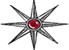 Agenda November 8, 202310:00 – 12:00Call to orderApprove minutes – September 13, 2023VCIC Overview – Director Jeff Wallin & Deputy Director John GonyeaNames Table policy – reviewFlat File – Approval of modificationExecutive Session, as needed Microsoft Teams meetingJoin on your computer, mobile app or room deviceClick here to join the meetingMeeting ID: 213 086 876 044Passcode: hHXNJ2Download Teams | Join on the webOr call in (audio only)+1 802-828-7667,,117463117# United States, MontpelierPhone Conference ID: 117 463 117# Find a local number | Reset PIN Learn More | Meeting optionsPhysical Location:Windham County Sheriff’s Office Community Conference Room 185 Old Ferry RoadBrattleboro, VT 05301